Name:Quiz 6, Attempt 1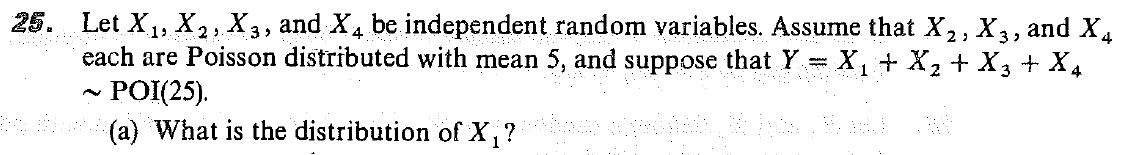 Quiz 4, Attempt 2 (Homework 8a)Find the distribution of X4 using the transformation method if X has the following density function: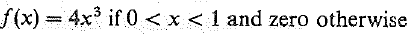 